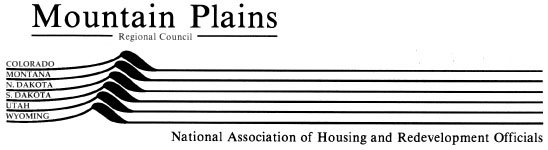 EXECUTIVE BOARD MEETING MINUTESThursday, July 17, 2014, 5:00 pm – 6:30 pmTampa Marriott Waterside Hotel and MarinaMeeting Room 6, Level 2I.Call to Order, Roll Call- Attending, Patti Webster, Terry Feveryear, Don May, Sharon Scudder, Kim Giordano, Ed Talbot, Lori Rosendahl, Revonda Stordahl, Janice Kimball, John Stengle, Dianne Hovdestad, Lyn Fundingsland, Lori Davidson, Matthew Pike, Thomas Jefferson, Duane Hopkins, Tammy Frost, Jody Kole, Craig Maraschky, Julie Brewen, Betsey Martens, Trina Wheeler Philip BernalII. Approval of Minutes from March 10, 2014- Washington DC Revonda Stordahl motioned for approval, Tammy Frost seconded the motion – all approved.III. President’s Report- Patti Webster Deadwood Wrap Up- Overall positive response.  Not as many people as they would have liked but great evaluations. Sherry said thank you and how much she appreciated the basket.  It was a special time for her.  Nice attendance from Wyoming was nice.BOG Vacancy Vote Results- Revonda was elected to BOG.  Matt Pike and Thomas Jefferson also ran.IV. Treasurer’s Report YTD Financial Report- Income of 16,900.  Not all info from Conference is in.  May need to transfer from checking to CD or other account.  After all expenses from conference we will look at CD or something similar.  Conference Financial Report- Dave report revenue of 49,500.  After expenses of 38,330 profit of $6,600 to be split with SD.  Didn’t meet all of our projected goals but made budget projections.  Reports of problems getting vendors to sponsor due to timing.  Requesting a larger lead time.  President Patti will have a debrief call with the sponsorship committee.  Another conflict was the time between the Colorado conference and Mt. Plains.  Vendors are booking a year in advance.  Another region reported that they cancelled the same exec director session because of attendance.  Thomas Jefferson motioned to approve the financial report, Dianne Hovdestad seconded the motion- all approved.V. Committee/Task Force Reports (2 Minutes Each, 40 minutes maximum) 	A. State Reports (MT, CO, SD, UT, ND, WY)	Chapter PresidentsMontana- Revonda Stordahl reported that Montana will hold a small state conference in SeptemberColorado- Held conference in Grand Junction.  All sessions went well and made money.  Building a good CD track.  Colorado Senator Udall’s office sent two aids to the conference.South Dakota- John Stengle thanked everyone who came to the Deadwood Conference.  Some officers couldn’t make it.  Sherry and Matthew Pike won awards.  29 of 34 PHA’s in SD have paid dues.Utah- Janice Kimball reported that they had a strong conference in St. George.  Under 100.  Good feedback and met goals.  Thank you to MT for swapping years.  In process of securing a lobbyist to work on state issues.  Per Terry, Utah had more outreach to congressional folks than any other state.  State will host a commissioners training, Management and Board Relations, in August.  North Dakota- North and South Dakota held annual meeting in Deadwood and a round table.  Have some legislative proposals and are meeting with the governor next month.  Discussed impact of oil and gas boom.  New director in Minot.  Jamestown HA audited for Fair Housing.  Been active in the continuum of care.Wyoming- Absent  B. CR&D- Lori Davidson -Task force reports – HOME task force – much discussion regarding HOME rules.  General consensus is they cannot be corrected so we should focus on training.  Finance – Four deliverables they want addressed.  Trying to get a session in Baltimore and encouraging more training in CR&D through NAHRO.  Nahro is now participating in other dev organizations, social media..etc as a way to spread information regarding CR&D. Redevelopment task force – RAD, QAP focus.  Homelessness – Jill – first meeting.  Who is focusing on homelessness.  What do they need to develop units?  Requesting a larger focus on homelessness at each conferences.  Utah added that they have a VP of homelessness.C. Legislative Network- 	Don May- Longer meeting this time.  Spent time on updates – breakdown in congress will likely be a continuing resolution.  Tax extender bill has 46 cosponsors.  Encouraging people to contact elected officials and encourage support.  SHARP – 6 co-sponsors in Senate. Discussed that as a task force there must be a more formal communication and action plan between the committees…etc.   Working with Senator Bennets office on bi-annual re-certs.  Working with staff on regulatory relief and streamlining fixed income certifications.  Bi-annual inspections are now permanent thanks to the work of Mt. Plains.  Housing America strategic plan will help legnet focus communications.   Director of Tampa office discussed new initiatives with new HUD chief.  D. Member Services-Revonda Stordahl- Membership numbers dropped.  Small agencies not renewing fees due to budget cuts.  Membership drive will happen soon.  Will have results of most recent survey.  Work done regarding awards.  A large number of nominations were received.  Re-branding NAHRO was discussed.  Resolution did not make it to BOG.  Surveys of first time members – not many responses.  Saul would like Member Services to discuss CD and homeless agency membership dues (direct result of resolution from Vegas board meeting).  Trina is taking Sherry’s place on the membership drive.    Discussion regarding small agencies leaving NAHRO or reducing numbers through consortia.E. BECT, Matt Pike- second meeting.  Most discussion revolved around ethics and enforcing the NAHRO code.  Lots of discussion regarding assessments and other PD issues. F. Commissioners, Matt Pike, Matt Pike –NCPC annual appointments are counter productive. NAHRO staff is excellent.  Have 10 slots.  Committee chose to move forward with quality candidates.  Discussion regarding what the committee needs to offer to get more commissioners involved.  Will be putting forward commissioners sessions for next conference.  Goal to get more commissioners involved and certified.  G. B&A, Don May- YTD Dues are down.  Conference revenue is down.  Staff is doing well at reducing expenses.  Reviewing several years to find a benchmark budget amount for several items.  Approved the clean audit.  Discussion regarding PD – need better understanding of projections..etc.  Small profit was made but long term goals need to be reviewed.  Discussion regarding HDLI and the relationship between it and NAHRO.  Will sponsor October conference but will be discussing future investment. H. International,	Ed Talbot- report from delegation that attended the world forum.  Were included in activities with HUD contingent.  World view was positive.  New strategic plan developed.  Focus on a research topic that will be focused on by the committee with reports made to other committees and membership.  South Africa is the next country the delegation will attend.  New sub-committee structure implemented.  Julie reports that IRGE needs support from the regions and assistance with educating members regarding its importance.  Per Betsey we should be very proud of the leadership Julie is providing on the committee. I. Professional Development, Duane Hopkins- MPNAHRO resolution regarding licensing of trainers was discussed – Pacific Northwest was awarded a license in the past.  Mt. Plains is requesting one now.  The committee tabled the Mt. Plains resolution.  Committee was appointed to create options regarding licensing.  Much discussion was had regarding the issue and the process the committee is using to address the licensing request.  LIHTC resolution from Mt. Plains we addressed as well.  NAHRO may provide via outside partner.  J. Housing, Dianne Hovdestad- Five resolutions.  Section 8 Subcommittee – Schock amendment – Resolution was made to oppose it.  Public Housing Subcommittee – Resolutions – Voluntary smoke free, flat rents – flexible policies regarding eviction procedures, Flat Rents – should not be based on FMR not payment standards.  Sandra Enriques’ replacement attended the meeting and discussed her priorities, MTW expansion, RAD, Mobility, ** I MISSED SOME***, negotiated rule-making with tribes. Absent from her priorities is – streamlining voucher requirements.  K. Housing America, Jill Elliott- split away from leg net.  Strategic plan is in process for 2015. John and Emily are staff.  Cliff was ill and was not in attendance.  Website for each region.  Need stories.VI. New Business (10 Minutes)A. 2015 Conference Site Selection- Missoula or Big Sky – Big Sky is first choice but Missoula is a close second.  Discussion regarding both sites – tabled. Two committees appointed. Site selection – Revonda, Don, Trina and Dave.  Review RSO program – Dave, Terry, Don and Tami.  VII. Old Business (25 Minutes)A.  Barbara Cook Memorial Scholarship Committee Report- Revonda Stordahl- Over $800 collected.  $900 in pledges outstanding.             B.  Legislative Strategy- Intern Committee- Committee regarding intern will meet soon.C.  Lynn Fundingsland “Cuba Experience” Photo Share- Will do this at our next gathering in Baltimore.VIII. Next Meeting- NAHRO National Conference in Baltimore, MD., October 16-18. Time and Place TBA IX. Adjournment – Revonda Stordahl motioned for adjournment and Thomas Jefferson seconded – all approved at 7:00pm.